Saltillo, Coahuila de Zaragoza a miércoles 7 de julio de 2021 Al público en general	En cumplimiento del artículo 37 fracción V de la Ley de Acceso a la Información Pública y Protección de Datos Personales para el Estado de Coahuila de Zaragoza se publica el directorio de los trabajadores del sindicato que aparecen en la estructura orgánica:FOTONOMBREPUESTOSECCIÓNDOMICILIOTELÉFONOSCORREO ELECTRÓNICO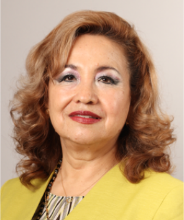 Lic. Rosa Isela Alarcón BalandránSecretaria General del Comité Directivo EstatalComité Directivo EstatalAteneo 817; Zona Centro; Saltillo, Coahuila. C.P. 25000844 414 32 82 y 844 412 57 07sutsge@hotmail.com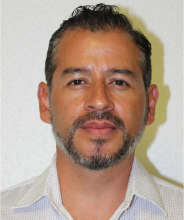 C. Saúl Pérez CanizalesSecretario del InteriorComité Directivo EstatalAteneo 817; Zona Centro; Saltillo, Coahuila. C.P. 25000844 414 32 82 y 844 412 57 07sutsge@hotmail.com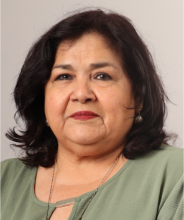 C. María del Rosario Echavarría GarcíaSecretaria de ActasComité Directivo EstatalAteneo 817; Zona Centro; Saltillo, Coahuila. C.P. 25000844 414 32 82 y 844 412 57 07sutsge@hotmail.com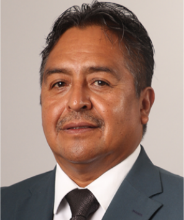 C. Arturo Nuncio MartínezSecretario de Trabajo y ConflictosComité Directivo EstatalAteneo 817; Zona Centro; Saltillo, Coahuila. C.P. 25000844 414 32 82 y 844 412 57 07sutsge@hotmail.com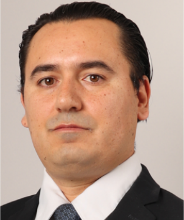 Lic. José Humberto Berlanga FloresSecretario de Transparencia y Rendición de CuentasComité Directivo EstatalAteneo 817; Zona Centro; Saltillo, Coahuila. C.P. 25000844 414 32 82 y 844 412 57 07sutsgecoahuila@gmail.com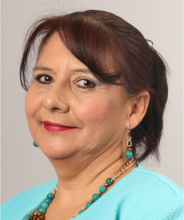 C. María de los Santos Padilla MartínezSecretaria de Organización y EstadísticasComité Directivo EstatalAteneo 817; Zona Centro; Saltillo, Coahuila. C.P. 25000844 414 32 82 y 844 412 57 07sutsge@hotmail.com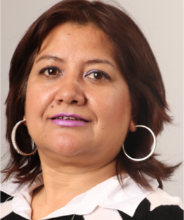 C. María de la Paz García SalinasSecretaria de Comunicación y MediosComité Directivo EstatalAteneo 817; Zona Centro; Saltillo, Coahuila. C.P. 25000844 414 32 82 y 844 412 57 07sutsge@hotmail.com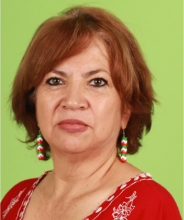 Lic. Rosa Angélica Oyervides ZamarripaSecretaria de Previsión SocialComité Directivo EstatalAteneo 817; Zona Centro; Saltillo, Coahuila. C.P. 25000844 414 32 82 y 844 412 57 07sutsge@hotmail.com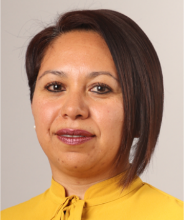 Lic. Juana María Vázquez GarcíaSecretaria de EscalafónComité Directivo EstatalAteneo 817; Zona Centro; Saltillo, Coahuila. C.P. 25000844 414 32 82 y 844 412 57 07sutsge@hotmail.com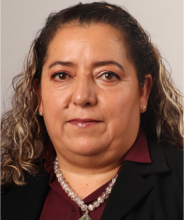 Lic. Dora Elia Lumbreras SaucedoSecretaria de Finanzas, Presupuestos y Ahorro SindicalComité Directivo EstatalAteneo 817; Zona Centro; Saltillo, Coahuila. C.P. 25000844 414 32 82 y 844 412 57 07sutsge@hotmail.com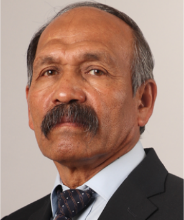 C. Carlos Rodolfo Seca GuerreroSecretario de DeportesComité Directivo EstatalAteneo 817; Zona Centro; Saltillo, Coahuila. C.P. 25000844 414 32 82 y 844 412 57 07sutsge@hotmail.com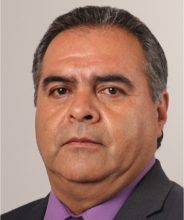 C. Luís Andrés González RuízSecretario de Pensiones y JubilacionesComité Directivo EstatalAteneo 817; Zona Centro; Saltillo, Coahuila. C.P. 25000844 414 32 82 y 844 412 57 07sutsge@hotmail.com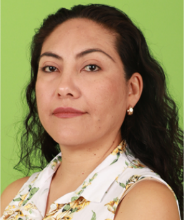 C. Judith Espinosa VelázquezSecretaria de Educación, Formación y Política SindicalComité Directivo EstatalAteneo 817; Zona Centro; Saltillo, Coahuila. C.P. 25000844 414 32 82 y 844 412 57 07sutsge@hotmail.com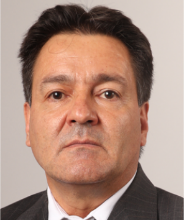 C. José de Jesús Rolando Saucedo DávilaSecretario de Convenios y Prestaciones SocialesComité Directivo EstatalAteneo 817; Zona Centro; Saltillo, Coahuila. C.P. 25000844 414 32 82 y 844 412 57 07sutsge@hotmail.com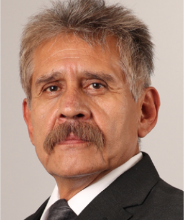 C. Antonio Ramírez ReyesSecretario de Patrimonio SindicalComité Directivo EstatalAteneo 817; Zona Centro; Saltillo, Coahuila. C.P. 25000844 414 32 82 y 844 412 57 07sutsge@hotmail.com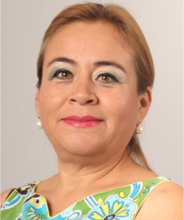 C. María Araceli Hernández RiveraSecretaria de Recreación y CulturaComité Directivo EstatalAteneo 817; Zona Centro; Saltillo, Coahuila. C.P. 25000844 414 32 82 y 844 412 57 07sutsge@hotmail.com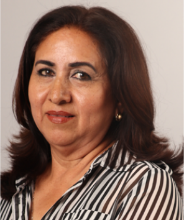 C. Margarita Garza MartínezSecretaria de Recreación y CulturaComité Directivo EstatalAteneo 817; Zona Centro; Saltillo, Coahuila. C.P. 25000844 414 32 82 y 844 412 57 07sutsge@hotmail.com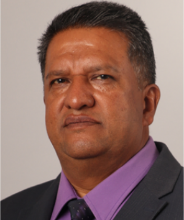 C. Adán Zamora MárquezSecretario de Recreación y CulturaComité Directivo EstatalAteneo 817; Zona Centro; Saltillo, Coahuila. C.P. 25000844 414 32 82 y 844 412 57 07sutsge@hotmail.com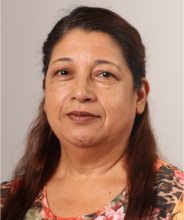 C. Laura Evangelina Torres ValerioSecretaria de Equidad y GéneroComité Directivo EstatalAteneo 817; Zona Centro; Saltillo, Coahuila. C.P. 25000844 414 32 82 y 844 412 57 07sutsge@hotmail.com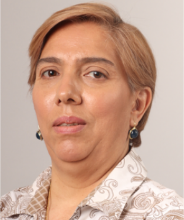 C. Ana María del Socorro Valdés ValdésSecretaria TécnicaComité Directivo EstatalAteneo 817; Zona Centro; Saltillo, Coahuila. C.P. 25000844 414 32 82 y 844 412 57 07sutsge@hotmail.com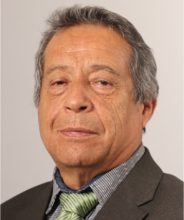 Lic. Pedro Valdés RodríguezPresidente del Comité Estatal de Justicia y vigilanciaComité Directivo EstatalAteneo 817; Zona Centro; Saltillo, Coahuila. C.P. 25000844 414 32 82 y 844 412 57 07sutsge@hotmail.com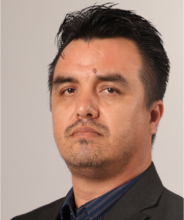 Lic. Jorge Jesús Flores GonzálezSecretario del Comité Estatal de Justicia y VigilanciaComité Directivo EstatalAteneo 817; Zona Centro; Saltillo, Coahuila. C.P. 25000844 414 32 82 y 844 412 57 07sutsge@hotmail.com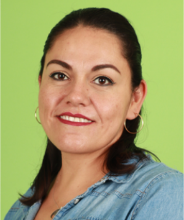 C. Mayra Fabiola Alvizo SandovalVocal del Comité Estatal de Justicia y VigilanciaComité Directivo EstatalAteneo 817; Zona Centro; Saltillo, Coahuila. C.P. 25000844 414 32 82 y 844 412 57 07sutsge@hotmail.com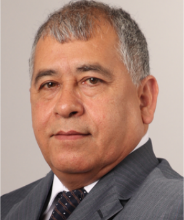 C. Ismael Garcés FloresPresidente del Comité Estatal de HaciendaComité Directivo EstatalAteneo 817; Zona Centro; Saltillo, Coahuila. C.P. 25000844 414 32 82 y 844 412 57 07sutsge@hotmail.com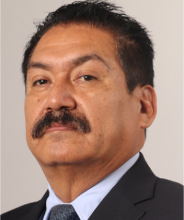 C. Javier Solís MoralesSecretario del Comité Estatal de HaciendaComité Directivo EstatalAteneo 817; Zona Centro; Saltillo, Coahuila. C.P. 25000844 414 32 82 y 844 412 57 07sutsge@hotmail.com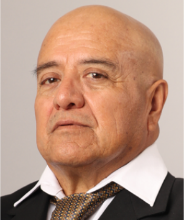 C. Javier Luna CavazosVocal del Comité Estatal de HaciendaComité Directivo EstatalAteneo 817; Zona Centro; Saltillo, Coahuila. C.P. 25000844 414 32 82 y 844 412 57 07sutsge@hotmail.com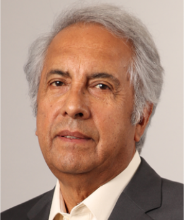 Ing. Isidro López LópezRepresentación del Sindicato ante la Comisión Mixta de EscalafónComité Directivo EstatalAteneo 817; Zona Centro; Saltillo, Coahuila. C.P. 25000844 414 32 82 y 844 412 57 07sutsge@hotmail.com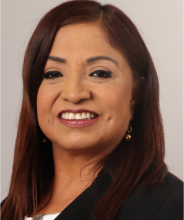 Lic. Cristina Longoria VázquezRepresentación del Sindicato ante la Comisión Mixta de EscalafónComité Directivo EstatalAteneo 817; Zona Centro; Saltillo, Coahuila. C.P. 25000844 414 32 82 y 844 412 57 07sutsge@hotmail.com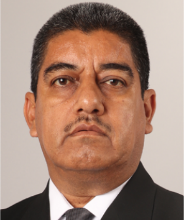 C. José Gregorio Meza MartínezComisionado Estatal del Sindicato ante el Instituto de Pensiones y Otros Beneficios para los TrabajadoresComité Directivo EstatalAteneo 817; Zona Centro; Saltillo, Coahuila. C.P. 25000844 414 32 82 y 844 412 57 07sutsge@hotmail.com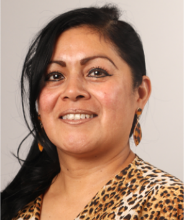 C. Sara Elvia Guerrero RiveraComisionada Estatal del Sindicato ante el Instituto de Pensiones y Otros Beneficios para los TrabajadoresComité Directivo EstatalAteneo 817; Zona Centro; Saltillo, Coahuila. C.P. 25000844 414 32 82 y 844 412 57 07sutsge@hotmail.com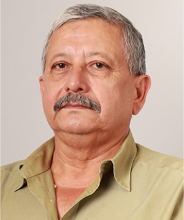 C. Ramiro Garcés FloresAsesor SindicalComité Directivo EstatalAteneo 817; Zona Centro; Saltillo, Coahuila. C.P. 25000844 414 32 82 y 844 412 57 07sutsge@hotmail.com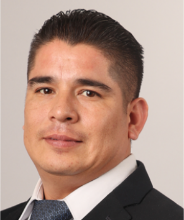 Lic. Edgar David Torres SolanoComisionado de Asuntos JurídicosComité Directivo EstatalAteneo 817; Zona Centro; Saltillo, Coahuila. C.P. 25000844 414 32 82 y 844 412 57 07sutsge@hotmail.com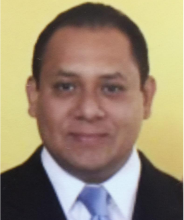 C. Juan Antonio Ramírez TorresComisionado Estatal de Calidad y Modernización TecnológicaComité Directivo EstatalAteneo 817; Zona Centro; Saltillo, Coahuila. C.P. 25000844 414 32 82 y 844 412 57 07sutsge@coahuila.gob.mx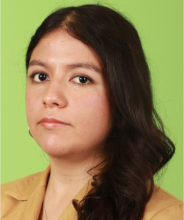 Lic. Karina Guadalupe Vizcaya VillanuevaComisionado Estatal de Calidad y Modernización TecnológicaComité Directivo EstatalAteneo 817; Zona Centro; Saltillo, Coahuila. C.P. 25000844 414 32 82 y 844 412 57 07sutsge@coahuila.gob.mx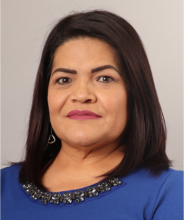 C. Patricia Monsiváis MontoyaComisionada Estatal de Capacitación y AdiestramientoComité Directivo EstatalAteneo 817; Zona Centro; Saltillo, Coahuila. C.P. 25000844 414 32 82 y 844 412 57 07sutsge@hotmail.com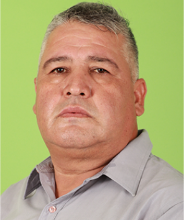 C. Moisés Morales MerlaVigilancia y MantenimientoComité Directivo EstatalAteneo 817; Zona Centro; Saltillo, Coahuila. C.P. 25000844 414 32 82 y 844 412 57 07sutsge@hotmail.com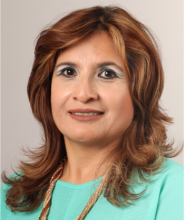 Lic. Angélica Verastegui SaucedoSecretaria General Sección Regional 1Sección Regional Número 1Juárez 1150; Zona Centro; Saltillo, Coahuila. C.P. 25000844 481 90 20sutsgeseccion12018_2022@hotmail.com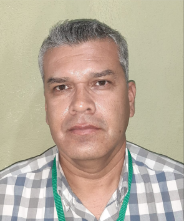 C. Juan Alfonso Rivas SantanaSecretario de Trabajo y ConflictosSección Regional Número 1Juárez 1150; Zona Centro; Saltillo, Coahuila. C.P. 25000844 481 90 20sutsgeseccion12018_2022@hotmail.com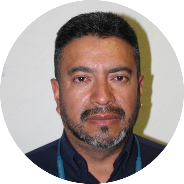 C. Carlos Alberto Almaraz HerreraSecretario de DeportesSección Regional Número 1Juárez 1150; Zona Centro; Saltillo, Coahuila. C.P. 25000844 481 90 20sutsgeseccion12018_2022@hotmail.com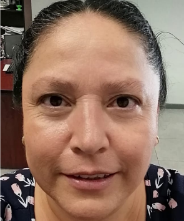 C. Vanessa Fuentes SalasSecretaria de EscalafónSección Regional Número 1Juárez 1150; Zona Centro; Saltillo, Coahuila. C.P. 25000844 481 90 20sutsgeseccion12018_2022@hotmail.com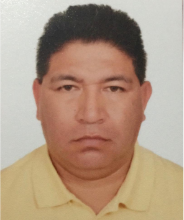 C. José Ángel Soto LuísSecretario de Fomento CulturalSección Regional Número 1Juárez 1150; Zona Centro; Saltillo, Coahuila. C.P. 25000844 481 90 20sutsgeseccion12018_2022@hotmail.com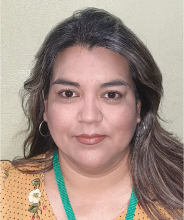 C. Norma Elena Hernández MeléndezSecretaria de Organización y EstadísticaSección Regional Número 1Juárez 1150; Zona Centro; Saltillo, Coahuila. C.P. 25000844 481 90 20sutsgeseccion12018_2022@hotmail.com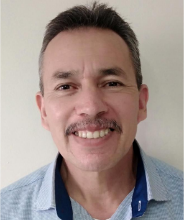 C. Félix Chávez MartínezSecretario de Patrimonio SindicalSección Regional Número 1Juárez 1150; Zona Centro; Saltillo, Coahuila. C.P. 25000844 481 90 20sutsgeseccion12018_2022@hotmail.com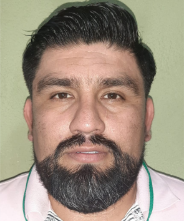 C. Felipe Fernando Valdés SánchezSecretario de Comunicación y MediosSección Regional Número 1Juárez 1150; Zona Centro; Saltillo, Coahuila. C.P. 25000844 481 90 20sutsgeseccion12018_2022@hotmail.com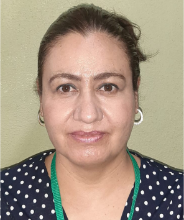 C. Ludivina García PadillaSecretaria de Finanzas y PresupuestosSección Regional Número 1Juárez 1150; Zona Centro; Saltillo, Coahuila. C.P. 25000844 481 90 20sutsgeseccion12018_2022@hotmail.com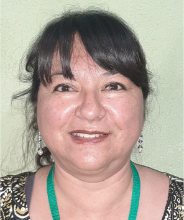 C. Magdalena Gallegos del BosqueSecretaria de Previsión SocialSección Regional Número 1Juárez 1150; Zona Centro; Saltillo, Coahuila. C.P. 25000844 481 90 20sutsgeseccion12018_2022@hotmail.com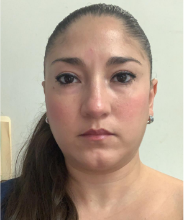 C. Yesica Muñiz DuranSecretaria de ActasSección Regional Número 1Juárez 1150; Zona Centro; Saltillo, Coahuila. C.P. 25000844 481 90 20sutsgeseccion12018_2022@hotmail.com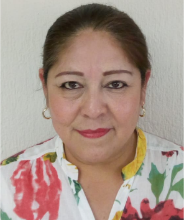 C. Ofelia Santana RenteríaSecretaria de Equidad y GéneroSección Regional Número 1Juárez 1150; Zona Centro; Saltillo, Coahuila. C.P. 25000844 481 90 20sutsgeseccion12018_2022@hotmail.com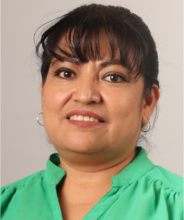 C. María Martha Gómez MartínezSecretaria General Sección Regional 2Sección Regional Número 2Carmen Salinas Sur 484; Zona Centro; Torreón, Coahuila. C.P. 27000871 204 29 97sutsgeseccion22018_2022@hotmail.com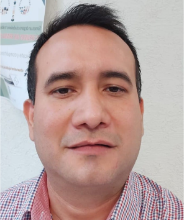 C. Luís Gerardo Macías RodríguezSecretario de Patrimonio SindicalSección Regional Número 2Carmen Salinas Sur 484; Zona Centro; Torreón, Coahuila. C.P. 27000871 204 29 97sutsgeseccion22018_2022@hotmail.com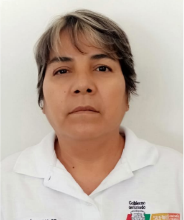 C. María del Socorro Rocha LozanoSecretaria de EscalafónSección Regional Número 2Carmen Salinas Sur 484; Zona Centro; Torreón, Coahuila. C.P. 27000871 204 29 97sutsgeseccion22018_2022@hotmail.com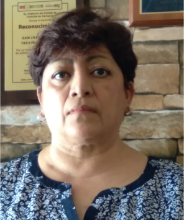 San Juana Nancy Treviño MedranoSecretaria de Organización y EstadísticaSección Regional Número 2Carmen Salinas Sur 484; Zona Centro; Torreón, Coahuila. C.P. 27000871 204 29 97sutsgeseccion22018_2022@hotmail.com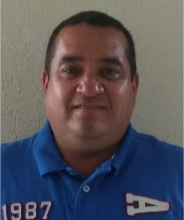 C. Ricardo Juárez ÁvilaSecretario de Previsión SocialSección Regional Número 2Carmen Salinas Sur 484; Zona Centro; Torreón, Coahuila. C.P. 27000871 204 29 97sutsgeseccion22018_2022@hotmail.com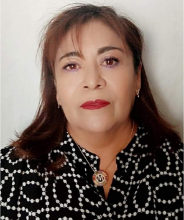 C. María Máyela Hernández MendozaSecretaria de Equidad y GéneroSección Regional Número 2Carmen Salinas Sur 484; Zona Centro; Torreón, Coahuila. C.P. 27000871 204 29 97sutsgeseccion22018_2022@hotmail.com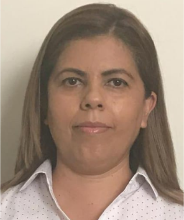 C. María Guadalupe De la Rosa LópezSecretaria de Previsión SocialSección Regional Número 2Carmen Salinas Sur 484; Zona Centro; Torreón, Coahuila. C.P. 27000871 204 29 97sutsgeseccion22018_2022@hotmail.com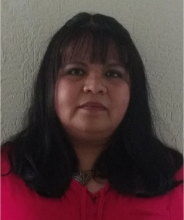 C. Leticia Favela NiñoSecretaria de Finanzas y PresupuestosSección Regional Número 2Carmen Salinas Sur 484; Zona Centro; Torreón, Coahuila. C.P. 27000871 204 29 97sutsgeseccion22018_2022@hotmail.com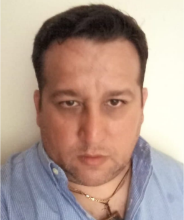 C. Gerardo Donaciano Ojeda CalderónSecretario de Trabajo y ConflictosSección Regional Número 2Carmen Salinas Sur 484; Zona Centro; Torreón, Coahuila. C.P. 27000871 204 29 97sutsgeseccion22018_2022@hotmail.com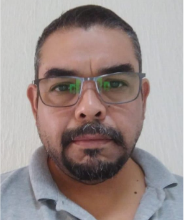 C. Luís Gerardo Márquez LópezSecretario de Comunicación y MediosSección Regional Número 2Carmen Salinas Sur 484; Zona Centro; Torreón, Coahuila. C.P. 27000871 204 29 97sutsgeseccion22018_2022@hotmail.com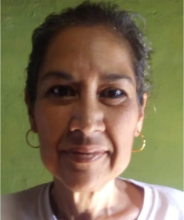 C. María Marbella Rendón GaytánSecretaria de Fomento CulturalSección Regional Número 2Carmen Salinas Sur 484; Zona Centro; Torreón, Coahuila. C.P. 27000871 204 29 97sutsgeseccion22018_2022@hotmail.com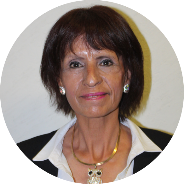 C. Silvia Yolanda Rivera RiveraSecretaria General Sección Regional 3Sección Regional Número 3Tenochtitlan 1427; Colonia Azteca; Monclova, Coahuila. C.P. 25750866 631 26 25sutsgeseccion32018_2022@hotmail.com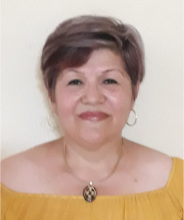 C. Dora Idalia Hernández AndradeSecretaria de Equidad y GéneroSección Regional Número 3Tenochtitlan 1427; Colonia Azteca; Monclova, Coahuila. C.P. 25750866 631 26 25sutsgeseccion32018_2022@hotmail.com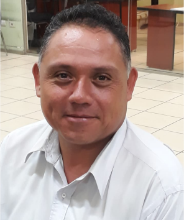 C. Juan Ramón Pintor ÁvilaSecretario de Patrimonio SindicalSección Regional Número 3Tenochtitlan 1427; Colonia Azteca; Monclova, Coahuila. C.P. 25750866 631 26 25sutsgeseccion32018_2022@hotmail.com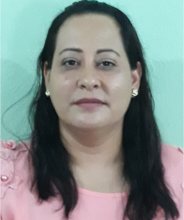 C. Silvia Aisme Edith Ledezma RiojasSecretaria de Fomento CulturalSección Regional Número 3Tenochtitlan 1427; Colonia Azteca; Monclova, Coahuila. C.P. 25750866 631 26 25sutsgeseccion32018_2022@hotmail.com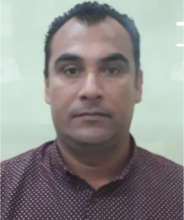 C. Rodrigo Montoya HernándezSecretario de DeportesSección Regional Número 3Tenochtitlan 1427; Colonia Azteca; Monclova, Coahuila. C.P. 25750866 631 26 25sutsgeseccion32018_2022@hotmail.com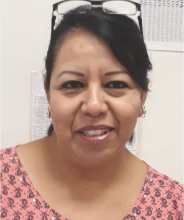 C. María Raquel Briones GutiérrezSecretaria de Previsión SocialSección Regional Número 3Tenochtitlan 1427; Colonia Azteca; Monclova, Coahuila. C.P. 25750866 631 26 25sutsgeseccion32018_2022@hotmail.com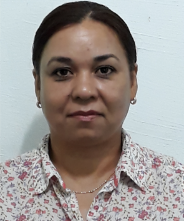 C. Ana Laura Cisneros de LunaSecretaria de Finanzas y PresupuestosSección Regional Número 3Tenochtitlan 1427; Colonia Azteca; Monclova, Coahuila. C.P. 25750866 631 26 25sutsgeseccion32018_2022@hotmail.com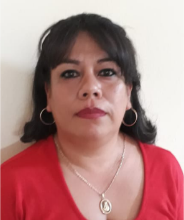 C. Alejandra Sánchez MorenoSecretaria de Comunicación y MediosSección Regional Número 3Tenochtitlan 1427; Colonia Azteca; Monclova, Coahuila. C.P. 25750866 631 26 25sutsgeseccion32018_2022@hotmail.com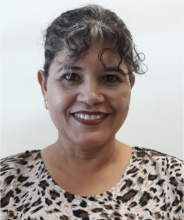 C. María Esther Alférez MataSecretaria de Previsión SocialSección Regional Número 3Tenochtitlan 1427; Colonia Azteca; Monclova, Coahuila. C.P. 25750866 631 26 25sutsgeseccion32018_2022@hotmail.com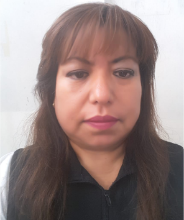 C. Sandra Yasmin De La Cruz OrtizSecretaria de Organización y EstadísticaSección Regional Número 3Tenochtitlan 1427; Colonia Azteca; Monclova, Coahuila. C.P. 25750866 631 26 25sutsgeseccion32018_2022@hotmail.com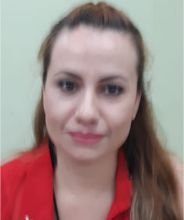 C. Damaris García RiveraSecretaria de EscalafónSección Regional Número 3Tenochtitlan 1427; Colonia Azteca; Monclova, Coahuila. C.P. 25750866 631 26 25sutsgeseccion32018_2022@hotmail.com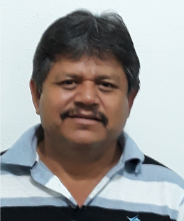 C. Benjamín Padilla BarrónSecretario de Trabajo y ConflictosSección Regional Número 3Tenochtitlan 1427; Colonia Azteca; Monclova, Coahuila. C.P. 25750866 631 26 25sutsgeseccion32018_2022@hotmail.com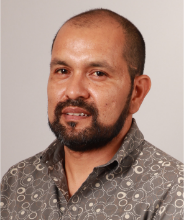 C. Raúl Guerrero De LeónSecretario General Sección Regional 4Sección Regional Número 4Nogalera 1098; Colonia Arboledas; Sabinas, Coahuila; C.P. 26741861 613 00 49sutsgeseccion42018_2022@hotmail.com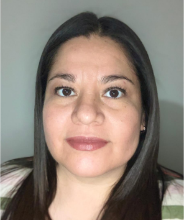 C. Natalia Cecilia García MendozaSecretaria de Trabajo y ConflictosSección Regional Número 4Nogalera 1098; Colonia Arboledas; Sabinas, Coahuila; C.P. 26741861 613 00 49sutsgeseccion42018_2022@hotmail.com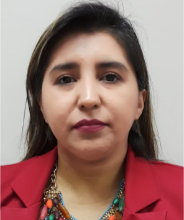 C. Karina Sánchez MaldonadoSecretaria de EscalafónSección Regional Número 4Nogalera 1098; Colonia Arboledas; Sabinas, Coahuila; C.P. 26741861 613 00 49sutsgeseccion42018_2022@hotmail.com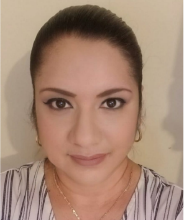 C. Mirna Isabel Rivera SáenzSecretaria de Organización y EstadísticaSección Regional Número 4Nogalera 1098; Colonia Arboledas; Sabinas, Coahuila; C.P. 26741861 613 00 49sutsgeseccion42018_2022@hotmail.com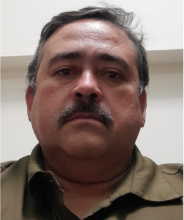 C. Israel Domínguez ValdésSecretario de Comunicación y MediosSección Regional Número 4Nogalera 1098; Colonia Arboledas; Sabinas, Coahuila; C.P. 26741861 613 00 49sutsgeseccion42018_2022@hotmail.com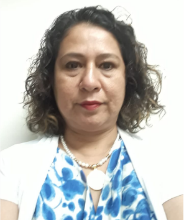 C. María Teresa González GómezSecretaria de Finanzas y PresupuestosSección Regional Número 4Nogalera 1098; Colonia Arboledas; Sabinas, Coahuila; C.P. 26741861 613 00 49sutsgeseccion42018_2022@hotmail.com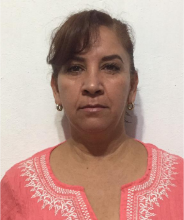 C. Irma Yolanda Ramón De HoyosSecretaria de Previsión SocialSección Regional Número 4Nogalera 1098; Colonia Arboledas; Sabinas, Coahuila; C.P. 26741861 613 00 49sutsgeseccion42018_2022@hotmail.com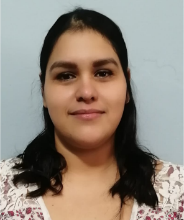 C. Isamar Villalobos RodríguezSecretaria de Previsión SocialSección Regional Número 4Nogalera 1098; Colonia Arboledas; Sabinas, Coahuila; C.P. 26741861 613 00 49sutsgeseccion42018_2022@hotmail.com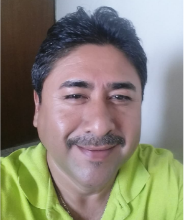 C. Juan F. Garza MartínezSecretario de DeportesSección Regional Número 4Nogalera 1098; Colonia Arboledas; Sabinas, Coahuila; C.P. 26741861 613 00 49sutsgeseccion42018_2022@hotmail.com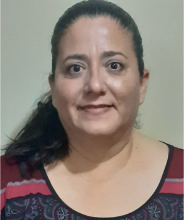 C. Lucila Catalina Valdez GonzálezSecretaria de Fomento CulturalSección Regional Número 4Nogalera 1098; Colonia Arboledas; Sabinas, Coahuila; C.P. 26741861 613 00 49sutsgeseccion42018_2022@hotmail.com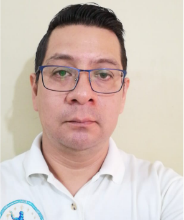 C. Abel Netzahualcóyotl CassalSecretario de Patrimonio SindicalSección Regional Número 4Nogalera 1098; Colonia Arboledas; Sabinas, Coahuila; C.P. 26741861 613 00 49sutsgeseccion42018_2022@hotmail.com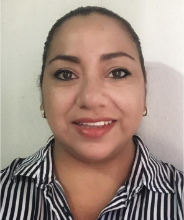 C. Angélica María Serrano GómezSecretaria de Equidad y GéneroSección Regional Número 4Nogalera 1098; Colonia Arboledas; Sabinas, Coahuila; C.P. 26741861 613 00 49sutsgeseccion42018_2022@hotmail.com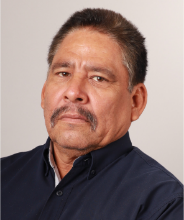 C. José Refugio Ibarra RoblesSecretario General Sección Regional 5Sección Regional Número 5Edificio Montemayor 305 Altos; Zona Centro; Piedras Negras, Coahuila.C.P.26000878 782 38 32sutsgeseccion52018_2022@hotmail.com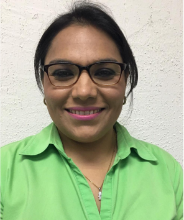 C. Norma Haydee Sarmiento TarínSecretaria de Trabajo y ConflictosSección Regional Número 5Edificio Montemayor 305 Altos; Zona Centro; Piedras Negras, Coahuila.C.P.26000878 782 38 32sutsgeseccion52018_2022@hotmail.com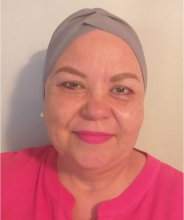 C. Juanita González DurónSecretaria de Organización y EstadísticaSección Regional Número 5Edificio Montemayor 305 Altos; Zona Centro; Piedras Negras, Coahuila.C.P.26000878 782 38 32sutsgeseccion52018_2022@hotmail.com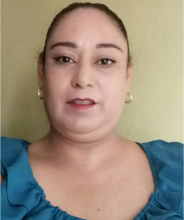 C. Luisa Martínez ContrerasSecretaria de Finanzas y PresupuestosSección Regional Número 5Edificio Montemayor 305 Altos; Zona Centro; Piedras Negras, Coahuila.C.P.26000878 782 38 32sutsgeseccion52018_2022@hotmail.com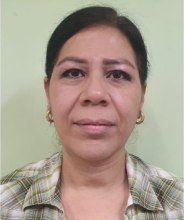 C. M. Guadalupe Arroyo GonzálezSecretaria de Previsión SocialSección Regional Número 5Edificio Montemayor 305 Altos; Zona Centro; Piedras Negras, Coahuila.C.P.26000878 782 38 32sutsgeseccion52018_2022@hotmail.com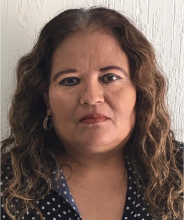 C. Leticia Calvillo DávilaSecretaria de Previsión SocialSección Regional Número 5Edificio Montemayor 305 Altos; Zona Centro; Piedras Negras, Coahuila.C.P.26000878 782 38 32sutsgeseccion52018_2022@hotmail.com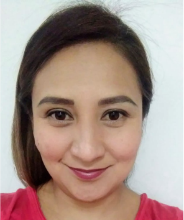 C. Argentina M. Escobedo GómezSecretario de Patrimonio SindicalSección Regional Número 5Edificio Montemayor 305 Altos; Zona Centro; Piedras Negras, Coahuila.C.P.26000878 782 38 32sutsgeseccion52018_2022@hotmail.com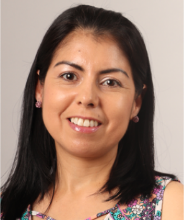 C. Débora Abigail Niño AlvaradoSecretaria General Sección Regional 6Sección Regional Número 6Acutzingo 1078; Fraccionamiento El Sol; Acuña, Coahuila. C.P. 26235877 773 51 89sutsgeseccion62018_2022@hotmail.com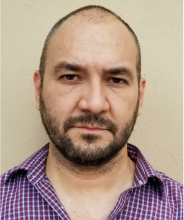 C. Ramiro Alejandro Del Río ArrañagaSecretario de Trabajo y ConflictosSección Regional Número 6Acutzingo 1078; Fraccionamiento El Sol; Acuña, Coahuila. C.P. 26235877 773 51 89sutsgeseccion62018_2022@hotmail.com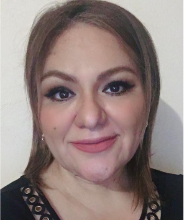 C. María Antonieta Sifuentes GarcíaSecretaria de Organización y EstadísticaSección Regional Número 6Acutzingo 1078; Fraccionamiento El Sol; Acuña, Coahuila. C.P. 26235877 773 51 89sutsgeseccion62018_2022@hotmail.com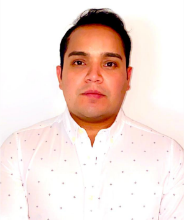 C. Héctor Juan Delgado RenteríaSecretario de Finanzas y PresupuestosSección Regional Número 6Acutzingo 1078; Fraccionamiento El Sol; Acuña, Coahuila. C.P. 26235877 773 51 89sutsgeseccion62018_2022@hotmail.com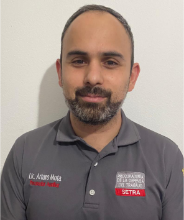 C. Arturo Mota JiménezSecretario de Previsión SocialSección Regional Número 6Acutzingo 1078; Fraccionamiento El Sol; Acuña, Coahuila. C.P. 26235877 773 51 89sutsgeseccion62018_2022@hotmail.com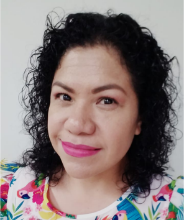 C. Juanita Yadira Quiroga MartínezSecretaria de Previsión SocialSección Regional Número 6Acutzingo 1078; Fraccionamiento El Sol; Acuña, Coahuila. C.P. 26235877 773 51 89sutsgeseccion62018_2022@hotmail.com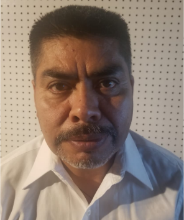 C. Efraín Muñoz GuillenSecretario de Patrimonio SindicalSección Regional Número 6Acutzingo 1078; Fraccionamiento El Sol; Acuña, Coahuila. C.P. 26235877 773 51 89sutsgeseccion62018_2022@hotmail.com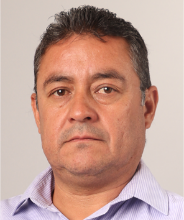 C. Hernán Rentería BlancoSecretario General Sección Regional 7Sección Regional Número 7Plaza Comercial Hacienda del Rosario, Interior 8; Zona Centro; Parras de la Fuente, Coahuila; C.P. 27980842 422 27 26sutsgeseccion72018_2022@hotmail.com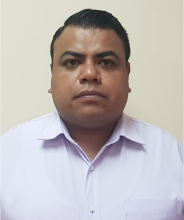 C. Ariel Servando Espericueta JaramilloSecretario de Trabajo y ConflictosSección Regional Número 7Plaza Comercial Hacienda del Rosario, Interior 8; Zona Centro; Parras de la Fuente, Coahuila; C.P. 27980842 422 27 26sutsgeseccion72018_2022@hotmail.com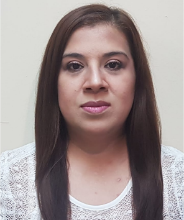 C. Delia Fabiola Navejar RamosSecretaria de Organización y EstadísticaSección Regional Número 7Plaza Comercial Hacienda del Rosario, Interior 8; Zona Centro; Parras de la Fuente, Coahuila; C.P. 27980842 422 27 26sutsgeseccion72018_2022@hotmail.com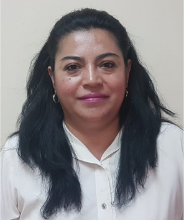 C. María Lazara Matamoros SillerSecretaria de Previsión SocialSección Regional Número 7Plaza Comercial Hacienda del Rosario, Interior 8; Zona Centro; Parras de la Fuente, Coahuila; C.P. 27980842 422 27 26sutsgeseccion72018_2022@hotmail.com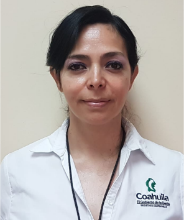 C. María Dora Alicia Dávila CuevasSecretaria de Previsión SocialSección Regional Número 7Plaza Comercial Hacienda del Rosario, Interior 8; Zona Centro; Parras de la Fuente, Coahuila; C.P. 27980842 422 27 26sutsgeseccion72018_2022@hotmail.com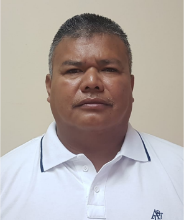 C. José Nabor Rodríguez EspinozaSecretario de Patrimonio SindicalSección Regional Número 7Plaza Comercial Hacienda del Rosario, Interior 8; Zona Centro; Parras de la Fuente, Coahuila; C.P. 27980842 422 27 26sutsgeseccion72018_2022@hotmail.com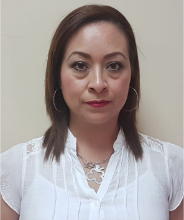 C. Damaris Adriana Villareal De la CerdaSecretaria de Finanzas y PresupuestosSección Regional Número 7Plaza Comercial Hacienda del Rosario, Interior 8; Zona Centro; Parras de la Fuente, Coahuila; C.P. 27980842 422 27 26sutsgeseccion72018_2022@hotmail.com